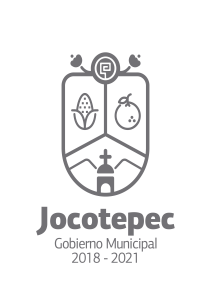 ¿Cuáles fueron las acciones proyectadas (obras, proyectos o programas) o planeadas para este trimestre?Infraestructura de escuelasRehabilitación de sistemas eléctricosPrograma de becasCelebración del “Día del Maestro”Programa de Becas a nivel Licenciatura.Gestión de infraestructura de escuelas y servicios generales.Programa de Rehabilitación de Sistemas Eléctricos.Programa de Podas en las Escuelas.Honores a la Bandera en compañía del Presidente Municipal en distintas escuelas de este municipio. (No previsto).Apoyo en el Programa de Talleres “Jugando Descubro”.Se terminaron las visitas de algunos alumnos de las escuelas al delfinario MAYAKAY.Resultados Trimestrales (Describir cuáles fueron los programas, proyectos, actividades y/o obras que se realizaron en este trimestre). -Se han dado autorizaciones para el otorgamiento de descuentos en la Universidad UNIR de Chapala.-Por falta de presupuesto se han apoyado algunas escuelas con personal de Obras Públicas y Servicios Públicos Municipales.- Se concentró y se envió a la autoridad correspondiente la información de Infraestructura.-Se efectuó un convenio con la Universidad Octavio Paz, para dar becas a estudiantes.-Se sigue brindando apoyo en la reparación de problemas eléctricos y poda de árboles en las escuelas.-Se terminaron las visitas a las escuelas para participar en los Honores a la Bandera acompañado de Presidente Municipal.-Se terminaron las aperturas y clausuras de los talleres “Jugando Descubro”.-Se  les otorgaron constancias a los solicitantes de Becas a nivel Superior para obtener un descuento en la inscripción y sus mensualidades.Montos (si los hubiera) del desarrollo de dichas actividades. ¿Se ajustó a lo presupuestado?-Se llevo a cabo la Celebración del Día del Maestro con un costo total de $56,000.¿En que beneficia a la población o un grupo en específico lo desarrollado en este trimestre?-Beneficia a toda la sociedad, pero en particular a la comunidad educativa.¿A qué estrategia de su POA pertenecen las acciones realizadas y a que Ejes del Plan Municipal de Desarrollo 2018-2021 se alinean?-Estrategia 1, 2, 4 y 6 ; perteneciente al Eje de Cultura, Educación y Salud.De manera puntual basándose en la pregunta 2 (Resultados Trimestrales) y en su POA, llene la siguiente tabla, según el trabajo realizado este trimestre.NºESTRATÉGIA O COMPONENTE POA 2019ESTRATEGIA O ACTIVIDAD NO CONTEMPLADA (Llenar esta columna solo en caso de existir alguna estrategia no prevista)Nº LINEAS DE ACCIÓN O ACTIVIDADES PROYECTADASNº LINEAS DE ACCIÓN O ACTIVIDADES REALIZADASRESULTADO(Actvs. realizadas/Actvs. Proyectadas*100)1Gestión de Infraestructura de las Escuelas y Servicios Generales5480%2Programa de Rehabilitación de Sistemas Eléctricos33100%4Programa de Becas a nivel Licenciatura33100%6Celebración Día del Maestro11100%Honores a la Bandera en compañía del Presidente Municipal en distintas escuelas de este municipio5252100%-Apoyo en el Programa de Talleres “Jugando Descubro”99100%Visitas de alumnos al delfinario Maya Kay5555100%Programa “Apoya a una Escuela”4375%TOTAL94%